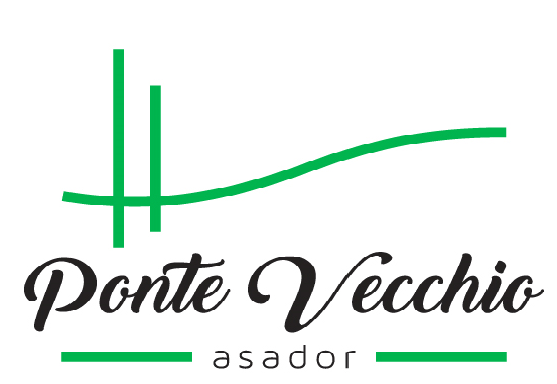 ENTRANTES · Tabla de ibéricos y queso manchego· Ensalada especial de la casa · Salpicón de marisco·Delicias de queso con confitura de naranja· Sepia mahonesaPLATO PRINCIPAL A ELEGIREntrecot de ternera a la parrillaSolomillo con salsa de setas y foieRabo de toro  Carrillada ibérica al oportoCostillas a la barbacoaConfit de pato a los  frutos rojosChuletón de buey a la parrilla (350grs aprox)Lubina a la plancha   Bacalao a la vasca  POSTRE·Surtido de repostería casera   	CAFÉ	Sorbete de limón al cava   BODEGACerveza, Sangría, Vinos valencianos juan de juanes (Tinto, blanco y rosado) , Refrescos, Agua mineral.IMPORTANTE NOTA INFORMATIVA AL DORSOpontevecchioasador@gmail.com